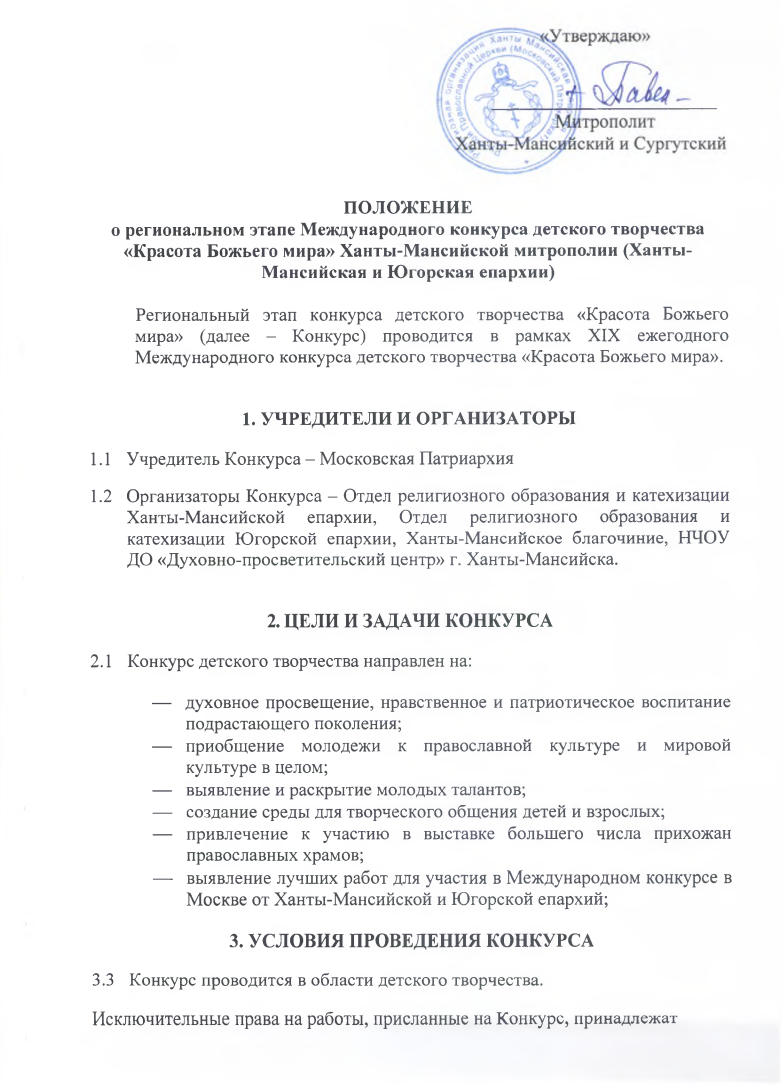 Организаторам Конкурса.В Конкурсе могут принимать участие учащиеся общеобразовательных (средних), средне-специальных учебных заведений, учреждений дополнительного образования, воскресных школ, воспитанники дошкольных и других детских учреждений ХМАО-Югры.Конкурс проводится в двух возрастных категориях: первая группа 9-12 лет;вторая группа 13-17 лет.4. НОМИНАЦИИ КОНКУРСА«ОСНОВНАЯ ТЕМАТИКА»:Список тем в номинации:Библейские сюжеты;Мир духовный и мир земной;Христос и Церковь;Любимый храм;Красота родной природы;Мой дом, моя деревня, мой город;Моя семья, мои друзья;Иллюстрации к произведениям Александра Сергеевича Пушкина (в связи с 225-летием со дня рождения).«ПРАВОСЛАВНАЯ ИКОНА»:В этой номинации могут принимать участие только учащиеся иконописных школ или мастерских, достигшие возраста 13-17 лет. Работы должны быть выполнены с соблюдением канонов православной иконописи.«РОСПИСЬ ПО ФАРФОРУ»:Номинация предполагает участие детей 13-17 лет, преимущественно учащихся художественных средних и средних специальных учебных заведений (имеются дополнительные требования к выполнению работ).5. ТРЕБОВАНИЯ К КОНКУРСНЫМ РАБОТАМОбщие требования к работам:На оборотной стороне художественной работы обязательно указываются: фамилия, имя, возраст автора, телефон для связи с родителями или законными представителями автора (с указанием кода населенного пункта), название работы, а также фамилия, имя, отчество педагога, полное наименование учебного заведения, его адрес.Работа выполняется одним автором.Работы, представляемые на Конкурс, должны соответствовать его тематике.Количество работ, представленных на Конкурс одним участником, неограниченно.Художественные работы выполняются в графической (карандашом) или живописной (акварелью, гуашью, пастелью, маслом, тушью) технике.Работа должна быть выполнена в том году, в котором проводится Конкурс.Работы, не соответствующие указанным требованиям, на Конкурс не принимаются.Работы, направляемые на региональный этап, не рецензируются и не возвращаются.Каждая работа должна сопровождаться согласием участника, достигшего 14 лет, или родителей (родителя) или заменяющего их (его) лица (официального представителя) участников, не достигших 14-летнего возраста, о передаче исключительных прав на использование работы Организаторам Конкурса (Приложение 1), согласием на обработку персональных данных (Приложение 2), а также копией паспорта или свидетельства о рождении на каждого участника.На Конкурс работы следует подавать с сопроводительным письмом-заявкой, составленной по форме согласно Приложению 3 (таблица в формате Excel). Отсканированный, а также в формате .doc (.docx) пакет документов необходимо направить по адресам: Для Ханты-Мансийской епархии (Ханты-Мансийск, Нефтеюганск, Пыть-Ях, Сургут, Нижневартовск, Когалым, Мегион, Лангепас, Покачи, Радужный, Ханты-Мансийский район, Нефтеюганский район, Когалым, Сургутский район, Нижневартовский район): E-mail: naboaa@yandex.ru, Набокова Лариса Витальевна, НЧОУ ДО «Духовно-просветительский центр», тел. 8(982)136-1306.Для Югорской епархии (Югорск, Урай, Нягань, Октябрьский район, Кондинский район, Советский район, Белоярский район, Берёзовский район): E-mail: obraz@yugorsk-eparhia.ru, иерей Димитрий Жданов, председатель Отдела религиозного образования и катехизации Югорской епархии, 8(922)470-1885.Требования к работам, представленным в номинации «ОСНОВНАЯ ТЕМАТИКА»:Размер работ составляют не менее 30x40 см и не более 50x70 см.Работы имеют поля шириной не менее 0,5 см.Работы НЕ ОФОРМЛЯЮТСЯ паспарту или рамами (дополнительные рамки на работу НЕ ПРИКЛЕИВАТЬ).Требования к работам, представленным в номинации «ПРАВОСЛАВНАЯ ИКОНА»:Возраст участников 13-17 лет.Участниками могут быть только учащиеся иконописных школ или мастерских.Работы должны быть выполнены с соблюдением канонов православной иконописи.Требования к работам, представленным в номинации «РОСПИСЬ ПО ФАРФОРУ»:Возраст участников, преимущественно учащихся художественных средних и средних специальных учебных заведений, 13-17 лет.Эскиз росписи тарелки выполняется в виде круга радиусом 19 см. На одном листе может быть только один эскиз.Работа выполняется на листе формата А2, рисунок НЕ ВЫРЕЗАЕТСЯ.Работы, не соответствующие указанным требованиям, на Конкурс не принимаются.6. СРОКИ ПРОВЕДЕНИЯ КОНКУРСАКонкурс проводится в Ханты-Мансийской и Югорской епархиях с 1 июля по 1 ноября 2023 года.До 14 октября 2023 года участники Конкурса направляют работы курьерской доставкой по адресам: Для Ханты-Мансийской епархии (Ханты-Мансийск, Нефтеюганск, Пыть-Ях, Сургут, Нижневартовск, Когалым, Мегион, Лангепас, Покачи, Радужный, Ханты-Мансийский район, Нефтеюганский район, Сургутский район, Нижневартовский район): 628012, г. Ханты-Мансийск, ул. Чехова, 2, Епархиальное управление Ханты-Мансийской епархии с пометкой: Региональный этап Международного конкурса детского творчества «Красота Божьего Мира». Контактное лицо: Набокова Лариса Витальевна, тел. 8(982)136-1306.Для Югорской епархии (Югорск, Урай, Нягань, Октябрьский район, Кондинский район, Советский район, Белоярский район, Березовский район):628285, г. Урай, ул. Узбекистанская, д. 6, Приход храма Рождества Пресвятой Богородицы с пометкой: Региональный этап Международного конкурса детского творчества «Красота Божьего Мира». Контактное лицо: иерей Димитрий Жданов, председатель Отдела религиозного образования и катехизации Югорской епархии, 8(922)470-1885.Итоги регионального этапа подводятся в срок до 1 ноября, оформляются решением жюри и утверждаются правящими архиереями. Копия решения жюри до 10 ноября 2023 года передаётся вместе с работами победителей регионального этапа (но не более 24 работ с обязательным включением работ по всем трем художественным номинациям) в Отдел религиозного образования и катехизации Русской Православной Церкви г. Москва для участия в заключительном этапе Международного конкурса «Красота Божьего Мира».7. ПОДВЕДЕНИЕ ИТОГОВ РЕГИОНАЛЬНОГО ЭТАПА КОНКУРСАДо 10 ноября жюри определяет 24 лучшие работы для участия в заключительном этапе Международного конкурса детского творчества «Красота Божьего мира», который будет проходить в Москве c 15 ноября по 15 декабря 2023 года. Победители регионального этапа Конкурса, занявшие 1-е места в каждой номинации, награждаются грамотами епархиального архиерея. Участники, занявшие 2-е и 3-е места, награждаются дипломами.Победители заключительного этапа будут награждены в дни проведения XXXII Международных Рождественских образовательных чтений в январе 2023 года. Победители заключительного этапа Конкурса, занявшие 1-е места в каждой номинации, награждаются Патриаршими грамотами. Участники, занявшие 2-е и 3-е места, награждаются дипломами председателя Синодального отдела религиозного образования и катехизации. Итоги заключительного этапа публикуются на официальном сайте Синодального отдела религиозного образования и катехизации.Распределение призовых мест в Конкурсе.Общее число призовых мест в четырёх номинациях – 24 (двадцать четыре).В номинации «ОСНОВНАЯ ТЕМАТИКА» присуждаются:
- 1-е место - два призовых места (по одному в каждой возрастной группе);
- 2-е место - четыре призовых мест (по два в каждой возрастной группе);
- 3-е место - шесть призовых мест (по три в каждой возрастной группе).В номинации «ПРАВОСЛАВНАЯ ИКОНА» присуждаются:
- 1-е место - одно;
- 2-е место -два; 
- 3-е место -три. В номинации «РОСПИСЬ ПО ФАРФОРУ» присуждаются: - 1-е место - одно;
- 2-е место - два;
- 3-е место - три.Приложение 1СОГЛАСИЕ ЗАКОННОГО ПРЕДСТАВИТЕЛЯ НА ПЕРЕДАЧУ ИСКЛЮЧИТЕЛЬНЫХ АВТОРСКИХ ПРАВ НА ТВОРЧЕСКУЮ РАБОТУкак законный представитель __________________________________________________________(Ф. И. О. ребенка, название работы)на основании _____________________________________________________________ (документ, подтверждающий, что субъект является законным представителем подопечного) настоящим даю свое согласие на передачу исключительных авторских прав на творческую работу– название работы /_____________________________/ – размер /_____________________________________/– материал /___________________________________/– техника /____________________________________/– год создания /________________________________/– место создания /______________________________/ _____________________________________________________________________________(Ф. И. О. ребенка)Автономной некоммерческой организации «Центр образовательных и культурных инициатив «ПОКОЛЕНИЕ», г. Москва, ул. Петровка, д. 28/2, тел./факс: +7(495)628-19-05.Я даю свое согласие на использование исключительных авторских прав на творческую работу своего подопечного в целях участия данной творческой работы в Международном конкурсе детского творчества «Красота Божьего мира».Я подтверждаю, что, давая такое Согласие, я действую по собственной воле и в интересах своего подопечного.Дата: ______________________________Подпись ________________________/____________________________согласие можно скачать на сайте в разделе «Конкурс «Красота Божьего мира»: www.pravobraz.ruПриложение 2г. Москва (указать свой город) 					                            «___» ___________2023	 г.не возражаю против обработки в Синодальном отделе религиозного образования и катехизации Русской Православной Церкви, г. Москва, ул. Волоколамское шоссе, д. 126, тел./факс: +7(495)650-10-70 (включая получение от меня и/или от любых третьих лиц, с учетом требований действующего законодательства Российской Федерации) персональных данных моего ребенка (указать Ф.И.О. и данные свидетельства о рождении или паспорта ребенка).Согласие дается мною, поскольку мой ребенок (указать Ф.И.О.) участвует в Международном конкурсе детского творчества «Красота Божьего мира», проводимом Синодальным отделом религиозного образования и катехизации Русской Православной Церкви и Автономной некоммерческой организацией «Центр образовательных и культурных инициатив «ПОКОЛЕНИЕ».Персональные данные, предоставленные мною Синодальному отделу религиозного образования и катехизации Русской Православной Церкви, включают в себя в том числе (но не ограничиваясь) мои фамилию, имя, отчество; год, месяц, дату и место рождения; адрес, семейное, имущественное, социальное положение; паспортные данные; образование, профессию; доходы, а также все иные персональные данные, относящиеся к моей личности, доступные либо известные в любой конкретный момент времени Синодальному отделу религиозного образования и катехизации Русской Православной Церкви (далее – персональные данные). Настоящее согласие предоставляется на осуществление любых действий в отношении моих персональных данных, включая без ограничения: сбор, систематизацию, накопление, хранение, уточнение (обновление, изменение), использование, распространение (в том числе передача), обезличивание, блокирование, уничтожение, трансграничную передачу персональных данных, а также осуществление любых иных действий с моими персональными данными с учетом действующего законодательства.Обработка персональных данных осуществляется Синодальным отделом религиозного образования и катехизации Русской Православной Церкви с применением следующих основных способов (но не ограничиваясь ими): хранение, запись на электронные носители и их хранение, передача в Оргкомитет Конкурса.Настоящее согласие дается до истечения сроков хранения соответствующей информации или документов, содержащих вышеуказанную информацию, определяемых в соответствии с законодательством Российской Федерации. Отзыв настоящего согласия может быть произведен в письменной форме путем направления мною соответствующего письменного уведомления Синодальному отделу религиозного образования и катехизации Русской Православной Церкви не менее чем за 3 (три) месяца до момента отзыва согласия. О последствиях моего отказа дать письменное согласие на обработку представленных персональных данных или отзыва согласия я предупрежден.«____» _________________ 2023 года                            _________________              ______________________	       дата			                                             подпись  	              расшифровка подписисогласие можно скачать на сайте в разделе «Конкурс «Красота Божьего мира»: www.pravobraz.ruПриложениеК работам обязательно прилагаются:Оформленная по шаблону заявка (см. Таблицу в формате Excel)К каждой работе прилагается копия паспорта или свидетельства о рождении каждого участникаСогласие участника (14 лет) или родителей о передаче прав на каждую работуСогласие участника (14 лет) или родителей на обработку персональных данных.Контактная информация:Набокова Лариса Витальевна, НЧОУ ДО «Духовно-просветительский центр», тел. 8(982)136-1306,иерей Димитрий Жданов, председатель Отдела религиозного образования и катехизации Югорской епархии, 8(922)470-1885Я,     (фамилия, имя, отчество полностью, дата рождения)     (фамилия, имя, отчество полностью, дата рождения)     (фамилия, имя, отчество полностью, дата рождения)     (фамилия, имя, отчество полностью, дата рождения)     (фамилия, имя, отчество полностью, дата рождения)     (фамилия, имя, отчество полностью, дата рождения)     (фамилия, имя, отчество полностью, дата рождения)     (фамилия, имя, отчество полностью, дата рождения)сериясерия№выдан(вид документа, удостоверяющего личность)(вид документа, удостоверяющего личность)(вид документа, удостоверяющего личность)(вид документа, удостоверяющего личность)(вид документа, удостоверяющего личность)(вид документа, удостоверяющего личность)(вид документа, удостоверяющего личность)(вид документа, удостоверяющего личность)(кем и когда выдан)Проживающий(ая) по адресуПроживающий(ая) по адресуПроживающий(ая) по адресуЯ,     (фамилия, имя, отчество полностью, дата рождения)     (фамилия, имя, отчество полностью, дата рождения)     (фамилия, имя, отчество полностью, дата рождения)     (фамилия, имя, отчество полностью, дата рождения)     (фамилия, имя, отчество полностью, дата рождения)     (фамилия, имя, отчество полностью, дата рождения)     (фамилия, имя, отчество полностью, дата рождения)     (фамилия, имя, отчество полностью, дата рождения)сериясерия№выдан(вид документа, удостоверяющего личность)(вид документа, удостоверяющего личность)(вид документа, удостоверяющего личность)(вид документа, удостоверяющего личность)(вид документа, удостоверяющего личность)(вид документа, удостоверяющего личность)(вид документа, удостоверяющего личность)(вид документа, удостоверяющего личность)(кем и когда выдан)проживающий(ая) по адресупроживающий(ая) по адресупроживающий(ая) по адресу